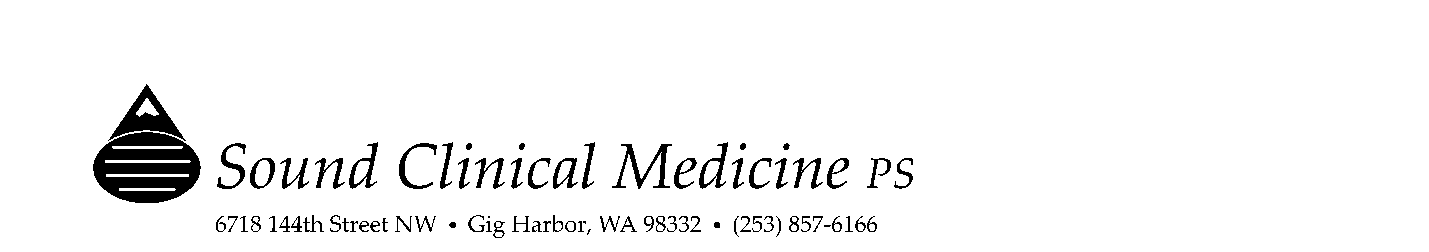 Personalized, Medically Oriented Weight Loss ProgramWe look forward to helping each individual patientto achieve successful weight-loss, which will allow them to feel better and have improved health!This Personalized Weight Loss Program Includes:Weight-loss evaluation and consultation with Julia Cathcart-Chang, PA-C (physician Assistant-Certified)Nutrition and exercise counselingDevelopment of a Personalized Weight Loss PlanMedication that assists with weight-loss by minimizing hungerInjections that help metabolize fat and increase energy This Medically Oriented Program is appropriate when:Body Mass Index (BMI) is greater than 30BMI is between 27-30 with associated health issues such as diabetes, hypertension, or sleep apneaPatient will benefit from personalized motivationThis program is not appropriate when BMI is lower than 27.  To calculate your BMI, search the internet for “BMI Calculator,” or go to https://www.cdc.gov/healthyweight/assessing/bmi/adult_bmi/english_bmi_calculator/bmi_calculator.html Benefits of participating in this Program:Improvement in health—lower cholesterol, reduce blood sugar, reduce cardiac risk factors, reduce fatigue, have more energyPatients can expect to lose 4-8% of weight per month, safelyMedical management provides support and motivationWhat is your weight loss goal?What would you like to improve about your health?Call 253-857-6166 to enroll!The Flow of the Program:  This individualized program typically lasts 3-6 months.Initial Visit with Physician Assistant:  Medical Assessment:  Review of the starting medical condition(s)Measurement of baseline vital signsBlood tests and an electrocardiogram (EKG), may be necessary   Develop a Personalized Plan for successful weight-loss  Receive supportive counseling on nutrition and exercise  Receive a prescription for weight-loss medicationReceive one fat-burning injection  Once a week, for three weeks, following Initial Visit:  Receive one additional fat-burning injection per weekMonthly Visit with Physician Assistant:  Motivational review of progressReview and update the Personalized Weight Loss Plan  Receive additional supportive counseling on nutrition and exercise Receive a refill of the prescription for weight-loss medicationReceive one fat-burning injection Once a week, for three weeks, following each Monthly Visit:Receive one additional fat burning injection per week  Success:Many patients have successfully lost weight following this programFor many patients, the weight loss achieved in this program has led to improvement of their associated health conditions  This is our third year of offering this Medically Oriented Weight Loss ProgramCosts:These individualized services require cash payment at the time of serviceHealth insurance does not cover this elective programDiscounted “All-Inclusive” monthly package deals are offered